ДРУЖКІВСЬКА МІСЬКА РАДАПРОТОКОЛпленарного  засідання сьомої  сесії  VII скликання №8Актова зала міської ради                                                                 30 березня  2016 рокуВсього депутатів – 36Присутніх  - 30 депутатівВідсутні – 6 депутатів			Кількість запрошених – 150  осіб          У роботі пленарного засідання сьомої сесії VII скликання приймають участь:  депутати обласної ради, заступники міського голови, члени виконавчого комітету, керівники управлінь міської ради, начальники відділів міської ради, керівники підприємств, установ, організацій міста, голови територіальних комітетів мікрорайонів, представники громадських організацій,  представники  засобів масової інформації.        Пленарне засідання сьомої сесії VII  скликання відкриває та проводить  міський голова  Гнатенко В.С.         Звучить Гімн України.         Вручення  Почесної  грамоти  управління з питань фізичної культури та спорту Донецької облдержадміністрації  відділу  з питань  культури, сім’ї, молоді, спорту та туризму Дружківської міської ради за зайняте 1 місце у зведеному рейтингу з видів спорту за  2015 рік у розрізі міст та районів Донецької області та  Дитячій  юнацькій  спортивній школі  Дружківської міської ради за зайняте 3 місце у рейтингу ДЮСШ Донецької області.          Для організаційної  роботи сесії  обирається секретаріат у наступному складі: Кулик Т.І., Руденко С.М., Каліберда  М.І. ;         - лічильна комісія у кількості 3-х чоловік:  Ченцова О.О., Селіванов А.Д., Баштовий В.П.           Затверджується  запропонований порядок денний.        Затверджений регламент роботи пленарного засідання сьомої сесії VII  скликання: доповідачам з основних питань - до 15 хвилин, для відповідей на питання до доповідачів – до 10 хвилин, головам постійних комісій – до 10 хвилин, виступаючим - до 3 хвилин.  Засідання  сесії  провести протягом 1,5  годин .ПОРЯДОК ДЕННИЙ:До протоколу додаються:     -  перелік рішень, прийнятих на пленарному засіданні  сьомої сесії Дружківської міської ради  VII скликання;     -  лист присутності депутатів міської ради на пленарному засіданні сьомої сесії  Дружківської міської ради  VII скликання;порядок ведення   пленарного засідання  сьомої  сесії Дружківської міської ради  VII скликання ;-    підсумки відкритого поіменного голосування (протокол лічильної комісії)Міський голова                                                                                             В.С.Гнатенко1Про підсумки роботи житлово-комунального господарства  міста в осінньо-зимовий період  2015-2016 років та заходи  на період  підготовки  до роботи  взимку 2016-2017 роківДоповідає Верещагін Р.О., заступник міського головиПро підсумки роботи житлово-комунального господарства  міста в осінньо-зимовий період  2015-2016 років та заходи  на період  підготовки  до роботи  взимку 2016-2017 роківДоповідає Верещагін Р.О., заступник міського голови2Про роботу управління соціального захисту населення Дружківської  міської ради  щодо  призначення житлових   субсидій   за  новим порядком   Доповідає Небогатікова Г.Г., начальник управління соціального захисту населенняПро роботу управління соціального захисту населення Дружківської  міської ради  щодо  призначення житлових   субсидій   за  новим порядком   Доповідає Небогатікова Г.Г., начальник управління соціального захисту населення3Про  внесення  змін  до  рішення  міської  ради від 13.01.2016 № 7/4-9  «Про грошові норми харчування в закладах  освіти  на 2016 рік та  затвердження  списків  дітей»Про  внесення  змін  до  рішення  міської  ради від 13.01.2016 № 7/4-9  «Про грошові норми харчування в закладах  освіти  на 2016 рік та  затвердження  списків  дітей»4Про надання дозволу на передачу з балансу НВК «Загальноосвітня школа І – ІІ ступенів –дитячий садок  № 10» Дружківської міської ради на баланс Дружківської  ЗШ І – ІІІ ступенів  № 12 Дружківської  міської ради матеріальних цінностейПро надання дозволу на передачу з балансу НВК «Загальноосвітня школа І – ІІ ступенів –дитячий садок  № 10» Дружківської міської ради на баланс Дружківської  ЗШ І – ІІІ ступенів  № 12 Дружківської  міської ради матеріальних цінностей5Про надання  дозволу  на  передачу  дров  з балансу Дружківської  ЗШ І – ІІІ ступенів № 7 Дружківської міської ради на баланс  НВК «Загальноосвітня школа І – ІІ ступенів –дитячий  садок  № 4»  Дружківської міської радиДоповідає  Кулик Т.І., голова  постійної комісії міської  ради з  питань освіти, культури, спорту та молоді   Про надання  дозволу  на  передачу  дров  з балансу Дружківської  ЗШ І – ІІІ ступенів № 7 Дружківської міської ради на баланс  НВК «Загальноосвітня школа І – ІІ ступенів –дитячий  садок  № 4»  Дружківської міської радиДоповідає  Кулик Т.І., голова  постійної комісії міської  ради з  питань освіти, культури, спорту та молоді   6   Про надання пільг інвалідам по зору І та  ІІ груп та дітям-інвалідам по зору   до 18 роківДоповідає  Какуша О.В., голова  постійної комісії міської  ради з  питань охорони здоров'я, соціального захисту населення та екології     Про надання пільг інвалідам по зору І та  ІІ груп та дітям-інвалідам по зору   до 18 роківДоповідає  Какуша О.В., голова  постійної комісії міської  ради з  питань охорони здоров'я, соціального захисту населення та екології  7Про  звіт міського голови щодо здійснення  державної  регуляторної  політики у 2015 році   Доповідає  Руденко С.М., голова  постійної комісії міської  ради з  питань економічної,    інвестиційної політики та підприємництваПро  звіт міського голови щодо здійснення  державної  регуляторної  політики у 2015 році   Доповідає  Руденко С.М., голова  постійної комісії міської  ради з  питань економічної,    інвестиційної політики та підприємництва8Про затвердження Положення про виконавчий комітет Дружківської міської ради у новій редакціїПро затвердження Положення про виконавчий комітет Дружківської міської ради у новій редакції9Про затвердження Положення про Службу у справах дітей Дружківської  міської ради у новій редакціїПро затвердження Положення про Службу у справах дітей Дружківської  міської ради у новій редакції10Про затвердження  Положення   про  відділ з питань культури, сім’ї, молоді, спорту та туризму  Дружківської  міської  ради  у новій редакції Про затвердження  Положення   про  відділ з питань культури, сім’ї, молоді, спорту та туризму  Дружківської  міської  ради  у новій редакції 11Про затвердження  Положення про  Управління житлового та комунального господарства Дружківської міської ради у новій редакціїПро затвердження  Положення про  Управління житлового та комунального господарства Дружківської міської ради у новій редакції12Про затвердження Положення про міське фінансове управління Дружківської міської ради у новій редакціїПро затвердження Положення про міське фінансове управління Дружківської міської ради у новій редакції13Про затвердження  Положення про Дружківський міський центр соціальних служб для сім'ї, дітей та молоді у новій редакціїПро затвердження  Положення про Дружківський міський центр соціальних служб для сім'ї, дітей та молоді у новій редакції14Про затвердження  Положення   про  відділ з організаційної, юридичної роботи, внутрішньополітичних питань та контролю виконавчого комітету  Дружківської  міської  ради у новій редакціїПро затвердження  Положення   про  відділ з організаційної, юридичної роботи, внутрішньополітичних питань та контролю виконавчого комітету  Дружківської  міської  ради у новій редакції15Про затвердження Статуту комунального лікувального закладу «Центральна міська лікарня» у новій редакціїПро затвердження Статуту комунального лікувального закладу «Центральна міська лікарня» у новій редакції16Про затвердження  Статуту комунальної  лікувально-профілактичної установи «Дружківська міська лікарня №1» у новій редакціїПро затвердження  Статуту комунальної  лікувально-профілактичної установи «Дружківська міська лікарня №1» у новій редакції17Про затвердження Статуту комунальної лікувально-профілактичної установи  «Дружківська міська лікарня № 2»  у  новій редакціїПро затвердження Статуту комунальної лікувально-профілактичної установи  «Дружківська міська лікарня № 2»  у  новій редакції18Про затвердження Статуту комунальної медичної установи «Стоматологічна поліклініка» у новій редакціїПро затвердження Статуту комунальної медичної установи «Стоматологічна поліклініка» у новій редакції19Про затвердження  Cтатуту   комунального підприємства  «Дружківський міський парк  культури та відпочинку» Дружківської   міської ради у новій редакції Про затвердження  Cтатуту   комунального підприємства  «Дружківський міський парк  культури та відпочинку» Дружківської   міської ради у новій редакції 20Про внесення змін до рішення міської ради  від 24.02.2016 № 7/6-9 «Про затвердження положення  про  реєстраційний відділ  виконавчого комітету Дружківської  міської ради»Про внесення змін до рішення міської ради  від 24.02.2016 № 7/6-9 «Про затвердження положення  про  реєстраційний відділ  виконавчого комітету Дружківської  міської ради»21Про внесення змін до рішення Дружківської міської ради від 27.11.2013 № 6/39-7 «Про затвердження переліку, інформаційних та технологічних карток адміністративних послуг, які надаються  через Центр надання  адміністративних послуг м.Дружківка»Про внесення змін до рішення Дружківської міської ради від 27.11.2013 № 6/39-7 «Про затвердження переліку, інформаційних та технологічних карток адміністративних послуг, які надаються  через Центр надання  адміністративних послуг м.Дружківка»22Про реформування  друкованого засобу масової інформації -  газети «Дружковский рабочий» та її редакціїПро реформування  друкованого засобу масової інформації -  газети «Дружковский рабочий» та її редакції23Про  внесення змін до рішення  Дружківської міської ради  від 23.12.2015 № 7/3-13 Доповідає Григоренко В.Б., голова  постійної комісії міської  ради з  питань депутатської діяльності, законності та правопорядку Про  внесення змін до рішення  Дружківської міської ради  від 23.12.2015 № 7/3-13 Доповідає Григоренко В.Б., голова  постійної комісії міської  ради з  питань депутатської діяльності, законності та правопорядку 24Про внесення змін до  Програми  економічного і  соціального розвитку міста Дружківка на 2016  рік, затвердженої рішенням міської ради від 24.02.2016 № 7/6-2Про внесення змін до  Програми  економічного і  соціального розвитку міста Дружківка на 2016  рік, затвердженої рішенням міської ради від 24.02.2016 № 7/6-225Про внесення змін до рішення міської ради від 23.12.2015 №7/3-1 «Про міський бюджет на  2016 рік Про внесення змін до рішення міської ради від 23.12.2015 №7/3-1 «Про міський бюджет на  2016 рік 26Про надання грошової допомогиПро надання грошової допомоги27Про внесення змін до рішення міської ради від 16.10.2013 № 6/37-3 «Про затвердження міської Програми «Забезпечення житлом дітей-сиріт, дітей, позбавлених батьківського піклування, та осіб з їх числа на 2013 -2017 роки»  Доповідає  Підопригора В.О., голова  постійної комісії міської  ради з  питань планування бюджету та фінансівПро внесення змін до рішення міської ради від 16.10.2013 № 6/37-3 «Про затвердження міської Програми «Забезпечення житлом дітей-сиріт, дітей, позбавлених батьківського піклування, та осіб з їх числа на 2013 -2017 роки»  Доповідає  Підопригора В.О., голова  постійної комісії міської  ради з  питань планування бюджету та фінансів28Про затвердження Програми щодо створення безперешкодного життєвого середовища для осіб з обмеженими фізичними можливостями в місті Дружківка на період 2016 – 2020 рокиПро затвердження Програми щодо створення безперешкодного життєвого середовища для осіб з обмеженими фізичними можливостями в місті Дружківка на період 2016 – 2020 роки29Про затвердження заходів на 2016 рік щодо створення безперешкодного життєвого середовища для осіб з обмеженими фізичними можливостями в місті ДружківкаПро затвердження заходів на 2016 рік щодо створення безперешкодного життєвого середовища для осіб з обмеженими фізичними можливостями в місті Дружківка30Про надання згоди на передачу з балансу  відділу освіти Дружківської міської ради на баланс комунального підприємства  «Комсервіс»  Дружківської  міської ради автомобіля  ВАЗ - 21099Про надання згоди на передачу з балансу  відділу освіти Дружківської міської ради на баланс комунального підприємства  «Комсервіс»  Дружківської  міської ради автомобіля  ВАЗ - 2109931Про розроблення комплексної схеми розміщення окремої тимчасової споруди для провадження підприємницької діяльності та архітектурного типу тимчасової споруди за адресою:  вул. Космонавтів, (район житлового будинку №53), м. Дружківка Про розроблення комплексної схеми розміщення окремої тимчасової споруди для провадження підприємницької діяльності та архітектурного типу тимчасової споруди за адресою:  вул. Космонавтів, (район житлового будинку №53), м. Дружківка 32Про надання дозволу на розроблення проектів землеустрою щодо відведення земельних ділянок у приватну власність шляхом безоплатної передачі для будівництва і обслуговування жилого будинку, господарських будівель і споруд (присадибна ділянка)Про надання дозволу на розроблення проектів землеустрою щодо відведення земельних ділянок у приватну власність шляхом безоплатної передачі для будівництва і обслуговування жилого будинку, господарських будівель і споруд (присадибна ділянка)33Про надання дозволу на складання технічної документації із землеустрою щодо  інвентаризації земель житлової та громадської забудови комунальної власності Дружківської міської ради для будівництва і обслуговування жилого будинку, господарських будівель і споруд (присадибна ділянка) Про надання дозволу на складання технічної документації із землеустрою щодо  інвентаризації земель житлової та громадської забудови комунальної власності Дружківської міської ради для будівництва і обслуговування жилого будинку, господарських будівель і споруд (присадибна ділянка) 34Про вилучення із тимчасового користування (оренда) приватного акціонерного товариства «Продовольча спілка» і передачу громадянам Коверженку С. М., Кравченко Г.І., Сушенцову О.Ю.,  Шейку О.Ф. у оренду земельної ділянки для обслуговування складських приміщень і автогаражу  за адресою:  м. Дружківка,  вул. Привокзальна, 4 Про вилучення із тимчасового користування (оренда) приватного акціонерного товариства «Продовольча спілка» і передачу громадянам Коверженку С. М., Кравченко Г.І., Сушенцову О.Ю.,  Шейку О.Ф. у оренду земельної ділянки для обслуговування складських приміщень і автогаражу  за адресою:  м. Дружківка,  вул. Привокзальна, 4 35Про визнання таким, що втратило  чинність рішення Дружківської міської ради від 29.07.2015 №6/58-33 Про визнання таким, що втратило  чинність рішення Дружківської міської ради від 29.07.2015 №6/58-33 36Про проведення нормативної грошової оцінки земель м.Дружківка  Донецької областіПро проведення нормативної грошової оцінки земель м.Дружківка  Донецької області37Про внесення змін до п.1 рішення міської ради від 29.01.2014 №6/41-22 «Про затвердження складу комісії з добору земельних ділянок, які виставляються для продажу на аукціоні або права на які виставляються для такого продажу та Положення про неї»Про внесення змін до п.1 рішення міської ради від 29.01.2014 №6/41-22 «Про затвердження складу комісії з добору земельних ділянок, які виставляються для продажу на аукціоні або права на які виставляються для такого продажу та Положення про неї»38Про внесення змін до п.1 рішення міської ради від 29.01.2014 №6/41-23 «Про затвердження складу комісії щодо відбору виконавців робіт із землеустрою, оцінки земель та виконавця земельних торгів на конкурентних засадах та Положення про неї»Про внесення змін до п.1 рішення міської ради від 29.01.2014 №6/41-23 «Про затвердження складу комісії щодо відбору виконавців робіт із землеустрою, оцінки земель та виконавця земельних торгів на конкурентних засадах та Положення про неї»39Про внесення змін до п.2 рішення міської ради від 26.06.2013 №6/34-22 «Про затвердження Положення про комісію з вирішення земельних спорів та її складу»Про внесення змін до п.2 рішення міської ради від 26.06.2013 №6/34-22 «Про затвердження Положення про комісію з вирішення земельних спорів та її складу»40Про внесення змін до п. 1  рішення міської  ради від  27.01.2016  № 7/5-20 Доповідає Мелікбегян А.Н., голова постійної комісії міської ради з питань земельних відносин, житлово-комунального господарства та будівництва        Про внесення змін до п. 1  рішення міської  ради від  27.01.2016  № 7/5-20 Доповідає Мелікбегян А.Н., голова постійної комісії міської ради з питань земельних відносин, житлово-комунального господарства та будівництва        41  Різне. Стратегія  розвитку галузі охорони здоров’я в м.Дружківка на період до 2020 року.   Доповідає Деснова О.Л. , начальник міського відділу охорони здоров’я  Різне. Стратегія  розвитку галузі охорони здоров’я в м.Дружківка на період до 2020 року.   Доповідає Деснова О.Л. , начальник міського відділу охорони здоров’я1СЛУХАЛИ:Виступ перед початком розгляду питань : своє ставлення щодо  дотримання Регламенту міської ради, про впровадження  електронних петицій Доповідач:Самородов М.О.2СЛУХАЛИ:Про підсумки роботи житлово-комунального господарства  міста в осінньо-зимовий період  2015-2016 років та заходи  на період  підготовки  до роботи  взимку 2016-2017 роківДоповідач:Верещагін Р.О., заступник міського головиВИСТУПИЛИ:Бухаркова Т.М. з запитанням: Чи планується цілодобова подача води ?Самородов М.О.: Чи  планується зробити пішохідний перехід біля  амбулаторій №3,4? Пропозиція :  внести зміни до Порядку благоустрою територій, який не відповідає сучасним  вимогам.Каліберда М.І., Довбня М.В.: Чи запланований ремонт автомобільної дороги мікрорайону «Торецький»? Фіалко Є.Б.: про включення до плану -  ремонт доріг , по яким здійснюється  рух  автобусних маршрутів. ВИРІШИЛИ:Підсумки голосування: за – 31, проти-немає , утрим.- немаєРішення № 7/7-1 прийнято (додається).3СЛУХАЛИ:Про роботу управління соціального захисту населення Дружківської  міської ради  щодо  призначення житлових   субсидій   за  новим порядком    Доповідач:   Небогатікова Г.Г., начальник управління соціального захисту населенняВИСТУПИЛИ:Самородов М.О.  з запитанням чи є в УСЗН незайняті вакансії спеціалістів.ВИРІШИЛИ:Підсумки голосування: за – 31, проти-немає , утрим.-немає.Рішення № 7/7-2 прийнято  (додається).4СЛУХАЛИ:Про  внесення  змін  до  рішення  міської  ради від 13.01.2016 № 7/4-9  «Про грошові норми харчування в закладах  освіти  на 2016 рік  та  затвердження  списків  дітей»Доповідач:Кулик Т.І., голова  постійної комісії міської  ради з  питань освіти, культури, спорту та молодіВИРІШИЛИ:Підсумки голосування: за – 31, проти-немає , утрим.-немає.Рішення № 7/7-3 прийнято  (додається).5СЛУХАЛИ:Про надання дозволу на передачу з балансу НВК «Загальноосвітня школа І – ІІ ступенів –дитячий садок  № 10» Дружківської міської ради на баланс Дружківської  ЗШ І – ІІІ ступенів  № 12 Дружківської  міської ради матеріальних цінностей Доповідач:Кулик Т.І., голова  постійної комісії міської  ради з  питань освіти, культури, спорту та молодіВИРІШИЛИ:Підсумки голосування: за – 31,  проти- немає , утрим.- немає.Рішення № 7/7-4  прийнято  (додається).6СЛУХАЛИ:Про надання  дозволу  на  передачу  дров  з балансу Дружківської  ЗШ І – ІІІ ступенів № 7 Дружківської міської ради на баланс  НВК «Загальноосвітня школа І – ІІ ступенів – дитячий  садок  № 4»  Дружківської міської радиДоповідач:   Кулик Т.І., голова  постійної комісії міської  ради з  питань освіти,   культури, спорту та молодіВИРІШИЛИ:Підсумки голосування: за – 31,  проти - немає , утрим.- немає.Рішення № 7/7-5  прийнято  (додається).7СЛУХАЛИ:   Про надання пільг інвалідам по зору І та  ІІ груп та дітям-інвалідам по    зору   до 18 років  Доповідач:   Какуша О.В., голова  постійної комісії міської  ради з  питань охорони    здоров'я, соціального захисту населення та екології ВИРІШИЛИ:Підсумки голосування: за – 31,  проти- немає , утрим.- немає.Рішення № 7/7-6  прийнято  (додається).8СЛУХАЛИ:Про  звіт міського голови щодо здійснення  державної  регуляторної  політики у 2015 році    Доповідач:   Руденко С.М., голова  постійної комісії міської  ради з  питань    економічної,   інвестиційної політики та підприємництваВИРІШИЛИ:Підсумки голосування: за – 31,  проти- немає , утрим.- немає.Рішення № 7/7-7  прийнято  (додається).9СЛУХАЛИ:Про затвердження Положення про виконавчий комітет Дружківської міської ради у новій редакціїДоповідач:    Григоренко В.Б., голова  постійної комісії міської  ради з  питань депутатської діяльності, законності та правопорядкуВИРІШИЛИ:Підсумки голосування: за – 31,  проти- немає , утрим.- немає.Рішення № 7/7-8  прийнято  (додається).10СЛУХАЛИ:Про затвердження Положення про Службу у справах дітей Дружківської  міської ради у новій редакціїДоповідач:   Григоренко В.Б., голова  постійної комісії міської  ради з  питаньдепутатської діяльності, законності та правопорядкуВИРІШИЛИ:Підсумки голосування: за – 31,  проти- немає , утрим.- немає.Рішення № 7/7-9  прийнято  (додається).11СЛУХАЛИ:Про затвердження  Положення   про  відділ з питань культури, сім’ї, молоді, спорту та туризму  Дружківської  міської  ради  у новій редакціїДоповідач:   Григоренко В.Б., голова  постійної комісії міської  ради з  питаньдепутатської діяльності, законності та правопорядкуВИРІШИЛИ:Підсумки голосування: за – 31,  проти- немає , утрим.- немає.Рішення № 7/7-10  прийнято  (додається).12СЛУХАЛИ:   Про затвердження  Положення про  Управління житлового та   комунального господарства Дружківської міської ради у новій редакціїДоповідач:   Григоренко В.Б., голова  постійної комісії міської  ради з  питаньдепутатської діяльності, законності та правопорядкуВИРІШИЛИ:Підсумки голосування: за – 31,  проти- немає , утрим.- немає.Рішення № 7/7-11  прийнято  (додається).13СЛУХАЛИ:   Про затвердження Положення про міське фінансове управління    Дружківської міської ради у новій редакціїДоповідач:   Григоренко В.Б., голова  постійної комісії міської  ради з  питаньдепутатської діяльності, законності та правопорядкуВИРІШИЛИ:Підсумки голосування: за – 31,  проти- немає , утрим.- немає.Рішення № 7/7-12  прийнято  (додається).14СЛУХАЛИ:Про затвердження  Положення про Дружківський міський центр соціальних служб для сім'ї, дітей та молоді у новій редакціїДоповідач:   Григоренко В.Б., голова  постійної комісії міської  ради з  питаньдепутатської діяльності, законності та правопорядкуВИРІШИЛИ:Підсумки голосування: за – 31,  проти- немає , утрим.- немає.Рішення № 7/7-13  прийнято  (додається).15СЛУХАЛИ:Про затвердження  Положення   про  відділ з організаційної, юридичної роботи, внутрішньополітичних питань та контролю виконавчого комітету  Дружківської  міської  ради у новій редакціїДоповідач:   Григоренко В.Б., голова  постійної комісії міської  ради з  питаньдепутатської діяльності, законності та правопорядкуВИРІШИЛИ:Підсумки голосування: за – 31,  проти- немає , утрим.- немає.Рішення № 7/7-14  прийнято  (додається).16СЛУХАЛИ:    Про затвердження Статуту комунального лікувального закладу «Центральна міська лікарня» у новій редакціїДоповідач:   Григоренко В.Б., голова  постійної комісії міської  ради з  питаньдепутатської діяльності, законності та правопорядкуВИРІШИЛИ:Підсумки голосування: за – 31,  проти- немає , утрим.- немає.Рішення № 7/7-15  прийнято  (додається).17СЛУХАЛИ:Про затвердження  Статуту комунальної  лікувально-профілактичної установи «Дружківська міська лікарня №1» у новій редакціїДоповідач:   Григоренко В.Б., голова  постійної комісії міської  ради з  питаньдепутатської діяльності, законності та правопорядкуВИРІШИЛИ:Підсумки голосування: за – 31,  проти- немає , утрим.- немає.Рішення № 7/7-16  прийнято  (додається).18СЛУХАЛИ:Про затвердження Статуту комунальної лікувально-профілактичної установи  «Дружківська міська лікарня № 2»  у  новій редакціїДоповідач:   Григоренко В.Б., голова  постійної комісії міської  ради з  питаньдепутатської діяльності, законності та правопорядкуВИРІШИЛИ:Підсумки голосування: за – 31,  проти- немає , утрим.- немає.Рішення № 7/7-17  прийнято  (додається).19СЛУХАЛИ:Про затвердження Статуту комунальної медичної установи «Стоматологічна поліклініка» у новій редакціїДоповідач:   Григоренко В.Б., голова  постійної комісії міської  ради з  питаньдепутатської діяльності, законності та правопорядкуВИРІШИЛИ:Підсумки голосування: за – 31,  проти- немає , утрим.- немає.Рішення № 7/7-18  прийнято  (додається).20СЛУХАЛИ:Про затвердження  Cтатуту   комунального підприємства  «Дружківський міський  парк  культури та відпочинку» Дружківської   міської ради у новій редакціїДоповідач:   Григоренко В.Б., голова  постійної комісії міської  ради з  питаньдепутатської діяльності, законності та правопорядкуВИРІШИЛИ:Підсумки голосування: за – 31,  проти- немає , утрим.- немає.Рішення № 7/7-19  прийнято  (додається).21СЛУХАЛИ:Про внесення змін до рішення міської ради  від 24.02.2016 № 7/6-9 «Про затвердження положення  про  реєстраційний відділ  виконавчого комітету Дружківської  міської ради»Доповідач:   Григоренко В.Б., голова  постійної комісії міської  ради з  питаньдепутатської діяльності, законності та правопорядкуВИРІШИЛИ:Підсумки голосування: за – 31,  проти- немає , утрим.- немає.Рішення № 7/7-20  прийнято  (додається).22СЛУХАЛИ:Про внесення змін до рішення Дружківської міської ради від 27.11.2013 № 6/39-7 «Про затвердження переліку, інформаційних та технологічних карток адміністративних послуг, які надаються  через Центр надання  адміністративних послуг м.Дружківка»Доповідач:   Григоренко В.Б., голова  постійної комісії міської  ради з  питаньдепутатської діяльності, законності та правопорядкуВИРІШИЛИ:Підсумки голосування: за – 31,  проти- немає , утрим.- немає.Рішення № 7/7-21  прийнято  (додається).23СЛУХАЛИ:Про реформування  друкованого засобу масової інформації -  газети «Дружковский рабочий» та її редакціїДоповідач:   Григоренко В.Б., голова  постійної комісії міської  ради з  питаньдепутатської діяльності, законності та правопорядкуВИРІШИЛИ:Підсумки голосування: за – 31,  проти- немає , утрим.- немає.Рішення № 7/7-22  прийнято  (додається).24СЛУХАЛИ:Про  внесення змін до рішення  Дружківської міської ради  від 23.12.2015 № 7/3-13 Доповідач:   Григоренко В.Б., голова  постійної комісії міської  ради з  питаньдепутатської діяльності, законності та правопорядкуВИРІШИЛИ:Підсумки голосування: за – 31,  проти- немає , утрим.- немає.Рішення № 7/7-23  прийнято  (додається).25СЛУХАЛИ:Про внесення змін до  Програми  економічного і  соціального розвитку міста Дружківка на 2016  рік, затвердженої рішенням міської ради від 24.02.2016 № 7/6-2Доповідач:Коротун С.Я., заступник голови  постійної комісії міської  ради з  питань планування бюджету та фінансівВИРІШИЛИ:Підсумки голосування: за – 31,  проти- немає , утрим.- немає.Рішення № 7/7-24  прийнято  (додається).26СЛУХАЛИ:Про внесення змін до рішення міської ради від 23.12.2015 №7/3-1 «Про міський бюджет на  2016    рікДоповідач:Коротун С.Я., заступник голови  постійної комісії міської  ради з  питань планування бюджету та фінансів ВИСТУПИЛИ:Бухаркова Т.М. з запитанням про обґрунтованість виділення суми коштів на знесення дерев на території ЗОШ №12Бучук І.О.  з  пропозицією  представникам політичних партій вийти на суботник  та прибрати на території шкіл та дитячих садків, виконавши всі необхідні роботи, у томі числі і знесення дерев.ВИРІШИЛИ:Підсумки голосування: за – 31,  проти- немає , утрим.- немає.Рішення № 7/7-25  прийнято  (додається).27СЛУХАЛИ:Про надання грошової допомогиДоповідач:Коротун С.Я., заступник голови  постійної комісії міської  ради з  питань планування бюджету та фінансів ВИРІШИЛИ:Підсумки голосування: за – 31,  проти- немає , утрим.- немає.Рішення № 7/7-26  прийнято  (додається).28СЛУХАЛИ:Про внесення змін до рішення міської ради від 16.10.2013 № 6/37-3 «Про затвердження міської Програми «Забезпечення житлом дітей-сиріт, дітей, позбавлених батьківського піклування, та осіб з їх числа на 2013 -2017 роки»  Доповідач:Коротун С.Я., заступник голови  постійної комісії міської  ради з  питань планування бюджету та фінансівВИРІШИЛИ:Підсумки голосування: за – 31,  проти- немає , утрим.- немає.Рішення № 7/7-27  прийнято  (додається).29СЛУХАЛИ:Про затвердження Програми щодо створення безперешкодного життєвого середовища для осіб з обмеженими фізичними можливостями в місті Дружківка на період 2016 – 2020 рокиДоповідач:Мелікбегян А.Н., голова постійної комісії міської ради з питань земельних відносин, житлово-комунального господарства та будівництваВИРІШИЛИ:Підсумки голосування: за – 31,  проти- немає , утрим.- немає.Рішення № 7/7-28  прийнято  (додається).30СЛУХАЛИ:Про затвердження заходів на 2016 рік щодо створення безперешкодного життєвого середовища для осіб з обмеженими фізичними можливостями в місті ДружківкаДоповідач:Мелікбегян А.Н., голова постійної комісії міської ради з питань земельних відносин, житлово-комунального господарства та будівництваВИРІШИЛИ:Підсумки голосування: за – 31,  проти – немає , утрим.- немаєРішення № 7/7-29  прийнято  (додається).31СЛУХАЛИ:Про надання згоди на передачу з балансу  відділу освіти Дружківської міської ради на баланс комунального підприємства  «Комсервіс»  Дружківської  міської ради автомобіля  ВАЗ - 21099                 Доповідач:Мелікбегян А.Н., голова постійної комісії міської ради з питань земельних відносин, житлово-комунального господарства та будівництваВИРІШИЛИ:Підсумки голосування: за – 31,  проти – немає , утрим.- немаєРішення № 7/7-30  прийнято  (додається).32СЛУХАЛИ:Про розроблення комплексної схеми розміщення окремої тимчасової споруди для провадження підприємницької діяльності та архітектурного типу тимчасової споруди за адресою: вул. Космонавтів, (район житлового будинку №53), м. Дружківка           Доповідач:Мелікбегян А.Н., голова постійної комісії міської ради з питань земельних відносин, житлово-комунального господарства та будівництваВИРІШИЛИ:Підсумки голосування: за – 31,  проти – немає , утрим.- немаєРішення № 7/7-31  прийнято  (додається).33СЛУХАЛИ:Про надання дозволу на розроблення проектів землеустрою щодо відведення земельних ділянок у приватну власність шляхом безоплатної передачі для будівництва і обслуговування жилого будинку, господарських будівель і споруд (присадибна ділянка)Доповідач:Мелікбегян А.Н., голова постійної комісії міської ради з питань земельних відносин, житлово-комунального господарства та будівництваВИРІШИЛИ:Підсумки голосування: за – 31,  проти – немає , утрим.- немаєРішення № 7/7-32  прийнято  (додається).34СЛУХАЛИ:Про надання дозволу на складання технічної документації із землеустрою щодо  інвентаризації земель житлової та громадської забудови комунальної власності Дружківської міської ради для будівництва і обслуговування жилого будинку, господарських будівель і споруд (присадибна ділянка)Доповідач:Мелікбегян А.Н., голова постійної комісії міської ради з питань земельних відносин, житлово-комунального господарства та будівництваВИРІШИЛИ:Підсумки голосування: за – 31,  проти – немає , утрим.- немаєРішення № 7/7-33  прийнято  (додається).35СЛУХАЛИ:Про вилучення із тимчасового користування (оренда) приватного акціонерного товариства «Продовольча спілка» і передачу громадянам Коверженку С. М., Кравченко Г.І., Сушенцову О.Ю.,  Шейку О.Ф. у оренду земельної ділянки для обслуговування складських приміщень і автогаражу  за адресою:  м. Дружківка,  вул. Привокзальна, 4Доповідач:Мелікбегян А.Н., голова постійної комісії міської ради з питань земельних відносин, житлово-комунального господарства та будівництваВИРІШИЛИ:Підсумки голосування: за – 31,  проти – немає , утрим.- немаєРішення № 7/7-34  прийнято  (додається).36СЛУХАЛИ:Про визнання таким, що втратило  чинність рішення Дружківської міської ради від 29.07.2015 №6/58-33Доповідач:Мелікбегян А.Н., голова постійної комісії міської ради з питань земельних відносин, житлово-комунального господарства та будівництваВИРІШИЛИ:Підсумки голосування: за – 31,  проти – немає , утрим.- немаєРішення № 7/7-35  прийнято  (додається).37СЛУХАЛИ:Про проведення нормативної грошової оцінки земель м.Дружківка  Донецької областіДоповідач:Мелікбегян А.Н., голова постійної комісії міської ради з питань земельних відносин, житлово-комунального господарства та будівництваВИРІШИЛИ:Підсумки голосування: за – 31,  проти – немає , утрим.- немаєРішення № 7/7-36  прийнято  (додається).38СЛУХАЛИ:Про внесення змін до п.1 рішення міської ради від 29.01.2014 №6/41-22 «Про затвердження складу комісії з добору земельних ділянок, які виставляються для продажу на аукціоні або права на які виставляються для такого продажу та Положення про неї»Доповідач:Мелікбегян А.Н., голова постійної комісії міської ради з питань земельних відносин, житлово-комунального господарства та будівництваПідсумки голосування: за – 31,  проти – немає , утрим.- немаєРішення № 7/7-37  прийнято  (додається).39СЛУХАЛИ:Про внесення змін до п.1 рішення міської ради від 29.01.2014 №6/41-23 «Про затвердження складу комісії щодо відбору виконавців робіт із землеустрою, оцінки земель та виконавця земельних торгів на конкурентних засадах та Положення про неї»Доповідач:Мелікбегян А.Н., голова постійної комісії міської ради з питань земельних відносин, житлово-комунального господарства та будівництваВИРІШИЛИ:Підсумки голосування: за – 31,  проти – немає , утрим.- немаєРішення № 7/7-38  прийнято  (додається).40СЛУХАЛИ:Про внесення змін до п.2 рішення міської ради від 26.06.2013 №6/34-22 «Про затвердження Положення про комісію з вирішення земельних спорів та її складу»Доповідач:Мелікбегян А.Н., голова постійної комісії міської ради з питань земельних відносин, житлово-комунального господарства та будівництваВИРІШИЛИ:Підсумки голосування: за – 31,  проти – немає , утрим.- немаєРішення № 7/7-39  прийнято  (додається).41СЛУХАЛИ:Про внесення змін до п. 1  рішення міської  ради від  27.01.2016  № 7/5-20 Доповідач:Мелікбегян А.Н., голова постійної комісії міської ради з питань земельних відносин, житлово-комунального господарства та будівництваВИРІШИЛИ:Підсумки голосування: за – 31,  проти – немає , утрим.- немаєРішення № 7/7-40  прийнято  (додається).42ВИРІШИЛИ:   Різне.  Стратегія  розвитку галузі охорони здоров’я в м.Дружківка на   період до 2020 року  Доповідач:   Деснова О.Л. , начальник міського відділу охорони здоров’я.ВИРІШИЛИ:   Прийняти інформацію до відома43СЛУХАЛИ:   Бучук І.О.  про  закріплення за виборчими округами депутатів міської    ради, розміщення графіку прийому виборців в ЗМІ,   ініціювання   об’єднання територіальних громад з центром у м.Дружківка.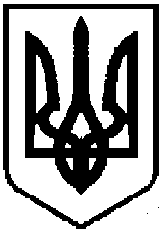 